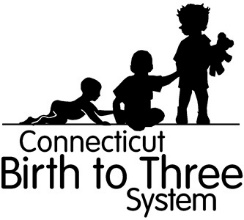 3 岁以后接受 Early Intervention Service (EIS) 的同意书儿童姓名：_________________________________出生日期：__________康涅狄格州的 Birth to Three（零到三岁）系统为一些家庭提供了在孩子三岁生日以后继续符合 Individuals with Disabilities Education Act（IDEA，残疾人教育法案）C 部分资格的选择，前提是符合以下所有标准。儿童必须： 当前正在接受early intervention services（EIS，早期干预服务），从 5 月 1 日到 3 岁生日后的学年开始期间满 3 岁，以及已被确定为符合 B 部分学前特殊教育资格。本人明白本人拥有以下权利：任何 IDEA 中的过渡计划要求均不因此延长而豁免。在本人所在学区决定 B 部分学前特殊教育资格期间，本人孩子的 Individualized Family Service Plan（IFSP，个别化家庭服务计划）中列出的所有早期干预服务都将继续。任何 3 岁前的 free appropriate public education（FAPE，免费适当公众教育）要求均不因此延长而豁免。如果符合 B 部分学前特殊教育资格，本人将有机会审查本人孩子的 Individualized Education Plan（IEP，个别化教育计划），然后再选择是否按书面执行 IEP。本人孩子在 3 岁以后仍然接受 C 部分的“Birth to Three”EIS 服务，而本人所在学区将不会被要求针对 B 部分学前特殊教育提供 FAPE。通过 IFSP 为 3 岁以后提供的 EIS 将包括一个促进入学准备并包含识字、语言和算术技能的教育组成部分。在本人签署分享信息同意书（表格 1-3）后，本人的私人保险将会按 3 岁以前的 EIS 费用标准支付 3 岁以后的 EIS 费用，而不会有额外的自付费用。本人的家庭可随时退出 Birth to Three，但如果孩子满 3 岁，则只能退出一次，且不得晚于本人孩子 IEP 第 11 页实施日期的前一天。本人已收到一份 Birth to Three《家长权利》手册、《特殊教育程序保障》，以及《5 月 1 日至学区学年开始期间孩子满三岁后的权利和选择》的副本。本人同意将 IDEA C 部分 Birth to Three Early Intervention Services (EIS) 延续至孩子 3 岁以后，但不超过本人孩子三岁生日后的学年开始日期。本人已经签署了表格 ED626，通知本人所在学区本人同意特殊教育最初安置，但选择推迟到学年开始时再实施。本人明白本人可以在任何时候撤销这一同意书，并退出 Birth to Three，但我们不能在本人孩子 3 岁生日后重新加入。勾选此方框即表明本人同意与本人所在学区分享此表格的副本。本人不选择在 3 岁后继续 Birth to Three EIS，并且本人已经收到了关于本人的 IFSP 服务将在______________________（日期）终止的事先书面通知。__________________________________________		_____________________家长签名								日期__________________________________________		_____________________家长签名								日期